Borodin AnatoliyExperience:Documents and further information:Chief engineer till 3000 kW with experience in international crew on vessels A 1 class. With dry-docks  & HFO experience.Position applied for: Chief EngineerDate of birth: 28.03.1957 (age: 60)Citizenship: UkraineResidence permit in Ukraine: NoCountry of residence: UkraineCity of residence: KhersonContact Tel. No: +38 (055) 236-45-15 / +38 (066) 430-46-41E-Mail: borodinsergiy@mail.ruU.S. visa: NoE.U. visa: NoUkrainian biometric international passport: Not specifiedDate available from: 15.02.2013English knowledge: ModerateMinimum salary: 3500 $ per monthPositionFrom / ToVessel nameVessel typeDWTMEBHPFlagShipownerCrewingChief Engineer16.03.2013-27.08.2013BOSCO GILANBulk Carrier62396VDS 29/24 AL-23000iranBosco Shipping Co&mdash;Chief Engineer16.07.2012-22.10.2012MUNEVVERBulk Carrier5880MAK2*2000maltaAGS UNION&mdash;Chief Engineer11.07.2011-11.11.2011SANIABulk Carrier7004Wartsila 6L20-CambodgiaKhazar sea shipping line&mdash;Chief Engineer04.01.2011-02.03.2011OLIOTBulk Carrier5260Deutz2*900CambodgiaMisterious Antares.inc.&mdash;Chief Engineer17.01.2010-24.04.2010LINDA 1Bulk Carrier5260B&W1800ANZALIMisterious Antares.inc.&mdash;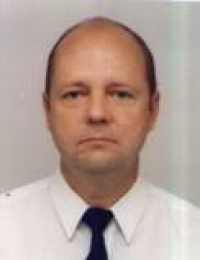 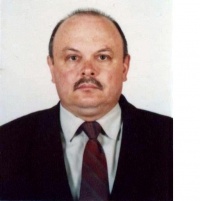 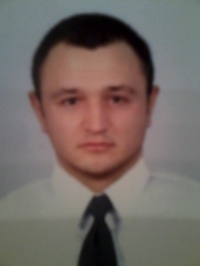 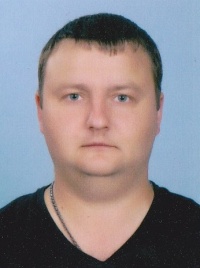 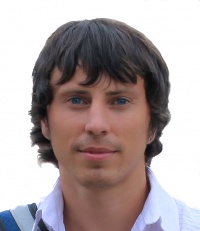 